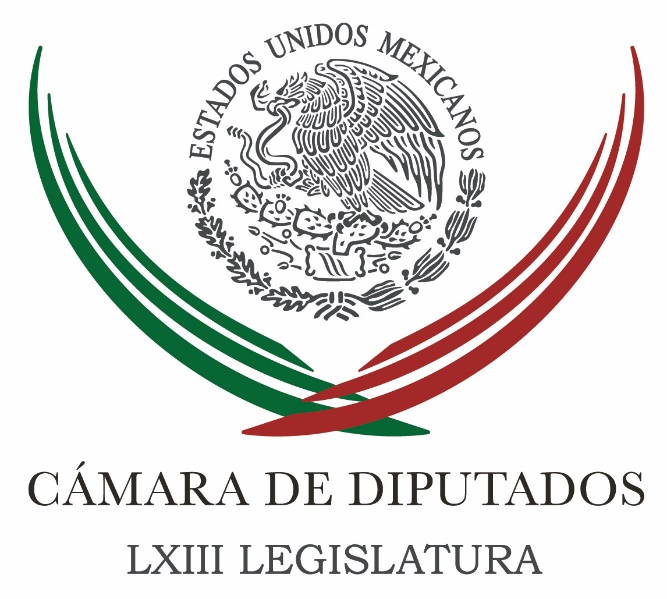 Carpeta InformativaPrimer CorteResumen: Alfredo del Mazo presentará informe de actividades legislativas; resalta Capacidad de Gestión y ResultadosErnesto Cordero. Ineficiencia de Castillo fue premiada con la Conade Iglesia quiere aprovechar debilidad que vive el Gobierno: Miguel BarbosaGerardo Gutiérrez Candiani. Conflicto magisterial de la CNTE no da visos de resolverseNadie regresará a clases el lunes, amenaza la CNTE19 de agosto 2016CÁMARA DE DIPUTADOS TEMA(S): Trabajo Legislativo FECHA: 19/08/2016HORA: 08:30 AMNOTICIERO: Enfoque Noticias EMISIÓN: Primer  Corte ESTACIÓN: Online GRUPO: NRM Comunicaciones0 Alfredo del Mazo presentará informe de actividades legislativas; resalta Capacidad de Gestión y ResultadosHuixquilucan, Estado de México.- El Diputado Federal Alfredo Del Mazo Maza presentará este viernes su informe de actividades legislativas destacando los acuerdos que se lograron en la LXIII legislatura entre las que resaltan 15 reformas y adiciones a la legislación vigente, 41 decretos promulgados, cinco reformas constitucionales, 93 decretos aprobados y 5 nuevas leyes.Entre las iniciativas más importantes que se aprobaron es éste primer periodo de sesiones y que impulsó la bancada estatal más numerosa del país, los diputados federales del PRI del Estado de México, encabezados por el coordinador Alfredo Del Mazo, están:La Ley de Acceso a las Mujeres a una vida Libre de Violencia, para garantizarles espacios libres de acoso.Reformar la Ley de Salud para prevenir enfermedades del corazón.Creación de los Bancos de Leche Materna a nivel nacional.Perfeccionamiento del Nuevo Sistema Penal Acusatorio, lo que significa juicios rápidos y económicos para el ciudadano.La Ley de Disciplina Financiera, para que estados y municipios gasten de manera responsable los recursos públicos.Aprobar la entrega de Implantes auditivos para niños con discapacidad auditiva.Aprobar la Ley de Transición Energética, para impulsar el uso de energías limpias y reducir emisiones contaminantes.Reformar la Ley de la Economía Social y Solidaria, para impulsar proyectos productivos sustentables. Así Del Mazo Maza cumple en regresar a informar de sus actividades legislativas y de gestión en el Distrito Federal XVIII que está integrado por los municipios de Huixquilucan, Lerma, Xonacatlan, Isidro Fabela y Jilotzingo, como se lo habían solicitado.Durante el periodo 2015-2016, el Grupo Parlamentario del PRI en la Cámara de Diputados presentó 582 iniciativas, 15 reformas y adiciones a la legislación vigente, 41 decretos promulgados, 5 reformas constitucionales, 93 decretos aprobados y 5 nuevas leyes.De los decretos aprobados, 49 por ciento fueron en bienestar social, 16 por ciento en seguridad y justicia, 13 por ciento en desarrollo sustentable, 11 por ciento en crecimiento económico y 4 por ciento en transparencia.Este primer periodo de actividades sirve de marco para que los diputados mexiquenses del PRI, encabezados por su coordinador, Alfredo Del Mazo Maza, refrenden la palabra empeñada y continúen laborando en bien de los habitantes del Estado de México y de los mexicanos.Además de las leyes que generan mejores condiciones de vida para los mexicanos, es interés de los legisladores del PRI en el Estado de México, realizar un trabajo cercano a la ciudadanía en cada uno de los distritos de la entidad, para escucharlos y atenderlos, complementando la labor del legislador, que es gestionar en favor de sus representados. rg/mINFORMACIÓN GENERALTEMA(S): Información general FECHA: 19/008/2016HORA: 06: 51 AMNOTICIERO: En los Tiempos de la Radio  EMISIÓN: Primer  Corte ESTACIÓN: 103.3 FM GRUPO: Fórmula 0 Ernesto Cordero: Ineficiencia de Castillo fue premiada con la Conade Ernesto Cordero, colaborador: Quiero dedicar mi participación de hoy a los deportistas mexicanos que pusieron el corazón, su talento y su mejor esfuerzo en las Olimpiadas de Río, mexicanas y mexicanos ejemplares que fueron víctimas entre otras cosas, de la incompetencia de uno de los personajes más nocivos de la política mexicana, el frívolo personaje al que me refiero es Alfredo Castillo, titular de la Comisión Nacional del Deporte. Alfredo Castillo saltó a la fama como responsable de la investigación de la lamentable y trágica muerte de la pequeña Paulette en el Estado de México, que llegó a la conclusión tras días de búsqueda, de que la niña había muerto accidentalmente al quedar atrapada por el colchón de su cama. Luego tuvo un breve paso sin pena ni gloria por la PGR y Profeco, en ambos casos con períodos muy cortos de tiempo a los cargos. Finalmente antes de hacerse cargo de la Conade fue designado como comisionado para la Seguridad Michoacán, con la encomienda de regresar la paz y la tranquilidad en la entidad. Los resultados de su desastroso paso por Michoacán son de dominio público y lejos de ayudar a mejorar la situación, sus acciones y decisiones sumieron al estado en una grave crisis de seguridad y vacío de poder de los últimos años. Finalmente, su ineficiencia fue premiada por la Comisión Nacional del Deporte, en una muestra de absoluto desinterés y falta de compromiso del Gobierno de la República con el deporte mexicano. Castillo fue nombrado con pleno conocimiento de su nula experiencia en el tema deportivo e incapacidad probada en sus anteriores encargos; su gestión se ha caracterizado por el conflicto y la frivolidad, Castillo se ha peleado con todo aquel con quien ha podido y los resultados ahí están. En conclusión, el deporte es sólo una muestra de lo rápido que el desinterés, combinado con una mala gestión, pueden arruinar lo que tardan años en construirse, de siete medallas en Londres hoy quedaremos muy lejos de esa cifra, y estoy seguro que nuestros atletas han dado todo y que sin duda el gobierno y los directivos los que no han estado a la altura. Queda esperar con qué nuevo encargo será premiado el fracaso olímpico de Alfredo Castillo. Duración 2’ 09” rrg/mTEMA(S): Información general FECHA: 19/08/2016HORA: 08:24 AMNOTICIERO: Milenio Televisión EMISIÓN: Primer  Corte ESTACIÓN: 120 CablevisiónGRUPO: Multimedios Televisión0 Iglesia quiere aprovechar debilidad que vive el gobierno: Miguel BarbosaSergio Gómez, conductor: El coordinador del PRD en el Senado, Miguel Barbosa, aseguró que la Iglesia se quiere aprovechar en el momento de debilidad que vive el gobierno mexicano para recuperar espacios de poder que tuvo en algún tiempo. El senador señaló que aunque se convoque a marchas no ve el México cristero de antes, pues ahora es una sociedad moderna, sin prejuicios culturales o religiosos. Insert de Miguel Barbosa, coordinador del Partido de la Revolución Democrática en el Senado de la República: "La jerarquía eclesiástica, no toda la Iglesia, la jerarquía, que hay que diferenciar; no lo tiene, lo tuvo y ahora lo que quiere es este momento de debilidad con una causa muy sentida, muy debatible, se equivoca la Iglesia, no sea que se vaya a equivocar y vaya a mostrar procesiones, no marchas". Duración 1’ 00” rrg/m TEMA(S): Información GeneralFECHA: 19/08/2016HORA: 06: 41 AMNOTICIERO: En los Tiempos de la RadioEMISIÓN: Primero CorteESTACION: 103.3 FMGRUPO: FormulaGerardo Gutiérrez Candiani. Conflicto magisterial de la CNTE no da visos de resolverseGerardo Gutiérrez Candiani, colaborador: El comentario de esta semana es, como tú sabes, estamos a unos días del inicio de clases, este 22 de agosto y el conflicto magisterial de la CNTE no da indicios de resolverse. Es muy preocupante la actitud de estos grupos, pues pareciera, estamos seguros más bien, que con ello persiguen fines diferentes a los que aluden públicamente, más que la educación, la intransigencia y la radicalización con la que se maneja la CNTE, apuntan a la obtención de beneficios políticos y económicos, y también a fomentar la desestabilización, como lo hemos venido viendo en los últimos meses. A pesar de todas las concesiones, Óscar Mario que se han hecho, de la liberación de los líderes que estaban presos y de los esfuerzos del diálogo que ha hecho el Gobierno de la República, pues continúan los bloqueos, los hechos de vandalismo, las amenazas y muchas acciones que transgreden la ley y el orden público. Entonces pues no puede ser que además de los costos ya económicos y la tensión que se ha generado en todo el país, pues ya son tres meses que cientos de miles de niños, Óscar Mario, se queden nuevamente sin clases, mientras tanto, gran parte del sector productivo en los estados, que se han concentrado estas movilizaciones, siguen acumulando pérdidas y los costos irradian a nivel nacional por todo lo que tiene que ver con los encadenamientos de valor. Algunos datos duros, Óscar Mario, el sector industrial acaba de señalar que la situación ha provocado que dejen de generarse alrededor de ya más de los 20 mil empleos, cifra que advierten, puede seguir incrementándose hasta un despido de 60 mil trabajadores y obviamente la afectación a sus familias. El llamado es a una solución ya inmediata para que se reactive el flujo de inversiones que se ha detenido, que se calcula ya en cifras de 50 mil millones de pesos, esta es una cifra histórica en cuanto a las pérdidas que ha sufrido la economía en los estados y nacional. Y en este mismo sentido, pues no olvidemos también que el Instituto Mexicano de Ejecutivos de Finanzas, estima que la afectación económica derivada del conflicto, pues ya va en más de 18 mil a 36 mil millones de pesos. Este es el comentario de esta semana, te mando un saludo muy afectuoso y nuevamente bienvenido. Duración: 02’ 38” bmj/mTEMA(S): Información general FECHA: 19/08/2016HORA: 08:09 AMNOTICIERO: Milenio  Noticias EMISIÓN: Primer  Corte ESTACIÓN: Online GRUPO: Multimedios 0 Nadie regresará a clases el lunes, amenaza la CNTELos dirigentes de la Coordinadora Nacional de Trabajadores de la Educación (CNTE) en Michoacán, Oaxaca, Guerrero y Chiapas aseguraron que no reiniciarán el ciclo escolar el próximo lunes, debido a que el Gobierno Federal no ha respondido a su demanda de derogar la reforma educativa."El lunes no regresa nadie a clases, algunos no porque estén en el movimiento, porque las condiciones de lucha y de contexto no lo permiten", dijo José Luis Escobar, vocero de la sección 7 de Chiapas en entrevista con Ciro Gómez Leyva para Grupo Fórmula.Dijo que su decisión se debe "a la miopía, la cerrazón, la inconsistencia del gobierno de no dar la oportunidad de construir, de diseñar el proyecto educativo que necesitamos los mexicanos".Aseguró que los padres de familia los apoyan, ya que el principal temor de las familias es la privatización de la educación.Por su parte, Eugenio Rodríguez, integrante de la sección 18 de Michoacán, dijo que "hasta el momento ninguna instancia de la organización sindical ha definido el levantamiento del paro".Dijo que además de la derogación de la reforma educativa, los maestros de Michoacán exigen la liberación de 11 estudiantes normalistas que están presos en el penal de Mil Cumbres.La Coordinadora Estatal de Trabajadores de la Educación de Guerrero (CETEG) tampoco regresará a las aulas el lunes, dijo el líder magisterial en la entidad, Ramos Reyes."Hasta el momento, el posicionamiento de la CETEG es que estamos en huelga nacional, nos declaramos a partir del 15 de mayo y a la fecha no hay respuesta", dijo.En tanto, la vocera de la sección 22 de Oaxaca, Isabel García, aseguró "que hay una coincidencia que en los estados de la CNTE. Oaxaca se mantiene en el paro indefinido"."Hemos tenido reuniones intensas con padres de familia, trabajadores de la educación para que el día lunes nadie inicie el ciclo escolar porque no tenemos una respuesta a nuestras demandas", agregó.Dijo que la lucha continuará hasta lograr la abrogación de la reforma educativa y hasta que haya justicia para las víctimas de los enfrentamientos en Nochixtlán. rrg/mTEMA(S): Información General FECHA: 19/08/16HORA: 00:00NOTICIERO: ExcélsiorEMISIÓN: Primer CorteESTACIÓN: OnlineGRUPO: Imagen0PGR investiga secuestro de hijo de ‘El Chapo’ en Puerto VallartaLa Procuraduría General de la República (PGR) ejerció la facultad de atracción de la investigación relacionada con la privación ilegal de la libertad de seis personas en Puerto Vallarta, en donde una de las presuntas víctimas es Alfredo Guzmán Salazar, hijo de Joaquín “El Chapo” Guzmán, líder del Cartel del Pacífico.La dependencia federal informó que será la Subprocuraduría Especializada en Investigación de Delincuencia Organizada (Seido), el área que investigará los hechos ocurridos la madrugada del lunes.De manera inicial fue la Fiscalía General del Estado de Jalisco la encargada de investigar el presunto plagio de seis personas, realizado por un comando armado en el restaurante “La Leche”, en la zona turística de Puerto Vallarta.La facultad de atracción se fundamenta en las reglas de competencia, establecidas en el artículo 20 y demás relativos del Código Nacional de Procedimientos Penales”, informó la dependencia.El lunes pasado, la delegación de la PGR en el Estado de Jalisco, colaboró en el marco del grupo de coordinación en esa entidad, el pasado 16 de agosto, el titular de la Seido, Gustavo Salas, entró en contacto con Eduardo Almaguer Ramírez, Fiscal General de Justicia en el Estado quien indicó que le daría vista a la autoridad federal", agrega el documento.Se detalló que un equipo interdisciplinario de la PGR, con el apoyo de fuerzas federales, se trasladó a la entidad y participar en las diligencias en curso, tanto en Puerto Vallarta como en la ciudad de Guadalajara.El comando armado privó de la libertad a seis hombres, de los cuales se han identificado hasta el momento a Alfredo Guzmán Salazar, hijo de “El Chapo”; a Juan Daniel Calva Tapia, Josian Nahuali Rábago Borbolla y Víctor Galván Ureña.La PGR explicó que una vez revisada la carpeta de investigación, que inició la Fiscalía jalisciense, Seido determinó el miércoles ejercer la facultad de atracción de la investigación.Para este jueves se espera que las autoridades de Jalisco entreguen a la Seido los expedientes de la investigación, como evidencias y vehículos asegurados, teléfonos celulares y demás objetos que forman parte de la investigación se detalló en el comunicado de PGR. ys/m.TEMA(S): Información GeneralFECHA: 19/08/2016HORA: 06: 29 AMNOTICIERO: En los Tiempos de la RadioEMISIÓN: Primero CorteESTACION: 103.3 FMGRUPO: FormulaJoaquín López-Dóriga. Publicación de la Encuesta Nacional de Adicciones Joaquín López-Dóriga, colaborador: Según la Encuesta Nacional de Adicciones entre la población de 12 a 65 años de edad, cinco punto millones de mexicanos (alguna vez han consumido drogas ilegales, esto es el 7.2 por ciento de la población total, que va de los 12 a los 65 años. En México además la venta de drogas se ha diversificado con el tema de las metanfetaminas. Las drogas ilegales que más usan los jóvenes en México son en este orden, mariguana, cocaína, metanfetaminas, además del uso excesivo del alcohol. Duración: 00’ 53” bmj/mCarpeta InformativaSegundo CorteResumen: Apoya diputado propuesta de crear el Instituto Nacional del CaféSi la CNTE busca impedir el regreso a clases, se debe usar la fuerza pública: PANDiputado pide a Mancera atender hundimientos en 12 delegacionesInforme sobre Tanhuato confirma lo que ya se sabía, faltan sanciones: PRDPRD pide reunión con la CNS y PF por el caso de TanhuatoAlarmante pérdida de superficie de selva lacandona: senador PVEMCapturan a 'Sergio N' en Zapopan; uno de los 122 objetivos prioritarios del gobierno: CNSSometen a cirugía a Luis Videgaray19 de Agosto 2016TEMA(S): Trabajo legislativo FECHA: 19/08/2016HORA: 13:20 PMNOTICIERO: Notimex EMISIÓN: Segundo  Corte ESTACIÓN: Online GRUPO: NotimexApoya diputado propuesta de crear el Instituto Nacional del CaféEl diputado Gonzalo Guízar Valladares, se pronunció a favor de crear el Instituto Nacional del Café, para apuntalar la producción del grano y mejorar las condiciones de vida de medio millón de familias que dependen de su producción y comercialización.Explica que la iniciativa responde a la necesidad de apoyar a las más de 500 mil familias que dependen de su cosecha y de aprovechar las 700 mil hectáreas que en México se destinan para su producción.Se trata, aseguró, de un asunto de paz y de generación de empleos, pues a pesar de que muchas personas tienen su sustento en la caficultura, este mercado va decreciendo, dijo.Recordó que durante una reunión de trabajo el coordinador del Programa Especial del Café de la Secretaría de Agricultura, Santiago Argüello y Gloria Graham, representante del Instituto Interamericano de Cooperación para la Agricultura, (IICA), plantearon la creación del organismo público para recuperar la rentabilidad y sustentabilidad del mercado caficultor, el cual dicen, ha quedado en el olvido.Al respecto, el integrante de la Comisión Especial del Café de la Cámara de Diputados, señaló que "el café fue explotado al máximo, mientras que sus productores han sido abandonados y no queremos convertir al café en lo que ya se convirtió el petróleo". rrg/mTEMA(S): Trabajo Legislativo FECHA: 19/08/16HORA: 00:00NOTICIERO: MVS NoticiasEMISIÓN: Segundo CorteESTACIÓN: Online GRUPO: MVSSi la CNTE busca impedir el regreso a clases, se debe usar la fuerza pública: PANEl Gobierno Federal ha sido rebasado por el movimiento magisterial y ante el riesgo de que los maestros disidentes impidan en algunos puntos del país el inicio del nuevo ciclo escolar, la autoridad debe asumir la firmeza que le falta y de ser preciso, usar la fuerza pública para que los menores ingresen a sus planteles y tomen clases, demandó la vicecoordinadora de la bancada del PAN en la Cámara de Diputados, Cecilia Romero.Tajante, la congresista acusó que el Ejecutivo Federal no ha querido cumplir su obligación de ejercer la fuerza pública ante las acciones de la Coordinadora Nacional de Trabajadores de la Educación (CNTE), por “tibieza”, por una “falsa prudencia” e incluso, por “cobardía”.“Y digo yo, la obligación de usar la fuerza pública es del gobierno cuando es necesario. No lo ha hecho por temor, no lo ha hecho por cobardía o por tibieza, por una falsa prudencia. No es porque lo diga la iniciativa privada o lo diga quien yo diga, es obligación del gobierno usar la fuerza pública si es necesario para que se cumpla la ley, pero son timoratos, son miedosos, no se atreven a ejercer sus facultades, no se atreven a ser gobierno”, recriminó.A escasos días del inicio de las clases, lo que debe ocurrir el próximo lunes 22 de agosto, la panista subrayó que también existe el peligro de que grupos de padres de familia molestos con la CNTE, intenten confrontarse directamente con ésta, para impedirles que bloqueen la entrada de sus hijos a la escuela.La diputada Romero Castillo enfatizó que el siguiente lunes, la autoridad tiene la oportunidad de hacer cumplir la ley y sancionar a los profesores que no acudan a clases, o bien, retirarlos con el uso de la fuerza pública si físicamente buscan impedir el acceso a los planteles.“Por supuesto que debe usarse la fuerza pública, y evidentemente el uso de la fuerza pública no quiere decir uso de violencia, pero parece que no entienden estas cosas y traen un temor muy grave a que se les diga represores de derechos humanos. ¡No, estamos defendiendo los derechos humanos de los niños a estudiar!”, puntualizó.Consideró que en torno a la Reforma Educativa, lo adecuado es avanzar en su implementación en los hechos, a fin de hacer una evaluación sobre su grado de efectividad y en caso contrario, hacer las reformas legales que sean necesarias.Manifestó que esa normatividad tardará muchos años en rendir frutos, porque se trata de un proceso complejo en el que deben participar maestros, alumnos, padres de familia, autoridades y la sociedad en su conjunto.Se podrá decir que la reforma dio resultado, cuando todas las escuelas del país tengan la infraestructura necesaria, los profesores no falten a clases por ir a manifestarse contra la norma, cuando la calidad educativa a nivel nacional sea una realidad y cuando termine la corrupción en las cúpulas magisteriales. ys/m.TEMA(S): Trabajo legislativo FECHA: 19/08/2016HORA: 12:53 PMNOTICIERO: Notimex EMISIÓN: Segundo  Corte ESTACIÓN: Online GRUPO: NotimexDiputado pide a Mancera atender hundimientos en 12 delegacionesEl jefe de Gobierno de la Ciudad de México, Miguel Ángel Mancera, debe atender los socavones y fracturas que ocurren continuamente en 12 de las 16 delegaciones, por el riesgo que representa para las personas y las afectaciones al medio ambiente, alertó el diputado Renato Josafat Molina Arias.Señaló que la problemática deriva del hundimiento progresivo y generalizado de la capital del país, al estar asentada en una zona fluvio-lacustre y que las principales afectaciones se visibilizan en la carpeta asfáltica de calles y avenidas, banquetas e inmuebles públicos y casas-habitación.El secretario de la Comisión de Comunicaciones del Palacio Legislativo de San Lázaro, dijo que "se ha visto severamente afectada la infraestructura urbana de varias delegaciones de la Ciudad de México".Los daños estructurales que presentan cientos de inmuebles, advirtió, coloca a los ocupantes en una situación de alta vulnerabilidad, lo que hace necesario e imprescindible que se tomen medidas para mitigar el fenómeno.Hizo notar que Iztapalapa es la demarcación con mayores daños por los hundimientos y fracturas en el subsuelo, con 42 por ciento del total de las grietas registradas, por lo que su población es la más afectada y corre el riesgo en su integridad personal y de perder su patrimonio.Las afectaciones que se registran en 12 de las 16 delegaciones tiene implicaciones no solo de tipo social, sino también ambientales como la desaparición de un lago en el Bosque de Tláhuac por la formación de siete grietas y sumideros que filtraron el agua."El Centro Histórico de la Ciudad de México es una de las zonas en donde el hundimiento se ha hecho más evidente; no obstante, los mayores daños por este fenómeno se han generado en la zona oriente y sureste de la ciudad", destacó.Ante esta situación, solicitó al jefe de Gobierno capitalino instalar un consejo que atienda y dé seguimiento a esta problemática para mitigar sus afectaciones, así como para implementar políticas públicas dirigidas a la población perjudicada.Propuso que el consejo se integre por las dependencias competentes en materia de gobierno, protección civil, agua y desarrollo social de los Gobiernos Federal y capitalino, además de las demarcaciones territoriales con este fenómeno."Se trata de un problema grave que es multifactorial, por lo que para su atención resulta necesaria una intervención multidiscplinaria que permita crear un sistema de análisis para cada caso de estudio y dar una respuesta rápida, que evite daños a los habitantes y a la infraestructura de la ciudad", puntualizó el legislador de Morena. rrg/mTEMA(S): Trabajo Legislativo FECHA: 19/08/16HORA: 00:00NOTICIERO: MVS NoticiasEMISIÓN: Segundo CorteESTACIÓN: Online GRUPO: MVSInforme sobre Tanhuato confirma lo que ya se sabía, faltan sanciones: PRDLa bancada del PRD en la Cámara de Diputados, señaló que en el caso Tanhuato, el siguiente paso será deslindar responsabilidades y aplicar las sanciones que haya a lugar contra los elementos policíacos federales y de Michoacán, que ejecutaron a las personas que se encontraban en el rancho El Sol, en mayo de 2015.El coordinador Francisco Martínez, señaló que el informe de la Comisión Nacional de los Derechos Humanos (CNDH), corroboró lo que desde el principio se señaló en torno al caso Tanhuato, que los policías involucrados actuaron de manera arbitraria, abusaron de sus funciones y cometieron actos de tortura contra los detenidos, entre otros delitos.“Si, yo creo que ya son asuntos de procuración de justicia, de responsabilidades, obviamente de investigaciones más profundas, pero ya en el terreno de lo estrictamente judicial. Yo creo que la población mexicana esperaría resultados en este sentido, una vez que hay hallazgos desde el punto de vista de la investigación, y que ya se proceda en lo conducente, ya finalmente nadie debe estar exento de la aplicación de la ley”, dijo.Martínez Neri refrendó que los resolutivos presentados por el ombudsman nacional, confirman que en México, los cuerpos policíacos siguen actuando de manera represiva, arbitraria, abusando de sus funciones e incurriendo en violaciones graves a los derechos humanos.Ese lamentable, dijo el legislador por Oaxaca, que el proceder común de las corporaciones policiacas en todos los estados del país, se caracterice por torturar a los detenidos, abusar de la fuerza y ocultar esos actos.“En México, por desgracia el comportamiento de las policías es en ese sentido, son policías que violan la ley, son policías que ocultan sus actos y sobre todo son policías que ocupan la tortura como un método de investigación”, expresó.“Y ese es uno de los problemas más grandes. En todos los estados de la República sin excepción, la tortura es una de las prácticas más importantes de las policías para arrancar reflexiones”, abundó.Por lo anterior, resaltó, es indispensable que funcionarios públicos involucrados sean sancionados como marca la ley, a fin de que el Ejecutivo envíe una señal de que las violaciones a la ley deben tener consecuencias.Dijo que en comisiones de las cámaras del Congreso, hay iniciativas en materia de combate a la tortura que esperan ser analizadas; no obstante, hay fracciones parlamentarias que no quieren sacarlas adelante, en especial el PRI.Aun así, dijo, el PRD tendrá como prioridades de la agenda parlamentaria del siguiente periodo ordinario de sesiones asuntos relativos al combate a la tortura, desapariciones forzadas y la implementación del mando mixto, a fin de fortalecer a las policías municipales que estén actuando bien y tomar medidas en torno a las que estén infiltradas por el crimen organizado. ys/m.TEMA(S): Información General FECHA: 19/08/16HORA: 00:00NOTICIERO: MVS NoticiasEMISIÓN: Segundo CorteESTACIÓN: OnlineGRUPO: MVSPRD pide reunión con la CNS y PF por el caso de TanhuatoLa presidenta de la Comisión de Derechos Humanos del Senado, Angélica de la Peña Gómez (PRD), se pronunció por citar a una reunión de trabajo a los titulares de la Comisión Nacional de Seguridad y de la Policía Federal a fin de que expliquen los hechos ocurridos en Tanhuato y se comience a dialogar sobre una ley que regule el uso legítimo de la fuerza pública.En entrevista, la senadora por el PRD destacó que no se puede seguir enfrentando al crimen organizado sin un protocolo de actuación unificado que establezca los límites de acción de las autoridades.Señaló, en este sentido, que es urgente “tomar al toro por los cuernos” y comenzar a hablar de una ley general en la que se establezca claramente la manera en la que deben proceder las autoridades durante un enfrentamiento y cuando se logra rendir a quienes estén enfrentando.Angélica de la Peña afirmó que, ante la situación que vive el país, es importante que no se deje a los policías en una situación vulnerable y cuenten con protocolos que brinden garantías a su actuación.Finalmente, la senadora perredista precisó que no se busca que las autoridades no respondan a un ataque, sino de que no actúen de manera arbitraria, como se ha reportado en muchas ocasiones. ys/m.TEMA(S): Información GeneralFECHA: 19/08/2016HORA: 11: 51 AMNOTICIERO: Formula OnlineEMISIÓN: Segundo CorteESTACION: OnlineGRUPO: FormulaAlarmante pérdida de superficie de salva lacandona: senador PVEMEn México, la selva lacandona posee el 85% de la biodiversidad, por lo que en el Senado de la República se lleva a cabo la mesa de trabajo intersecretarial de la reserva de Montes Azules por lo que ya se pasó de la etapa de preservación y conservación a una autentica defensa, indicó el Senador del Partido Verde Ecologista de México (PVEM), Luis Armando Melgar.Reconoció que la pérdida de la superficie de la selva lacandona es alarmante "y ante los ojos de todos, pareciera que lo que se nos está yendo entre las manos nunca se fuera a acabar, cuando realmente es contundente la manera en que la mancha selvática va desapareciendo, por corrupción y omisión".Abundó en entrevista en el programa "En los Tiempos de la Radio", que si no se genera conciencia "en pocos años estaremos viendo que ya se perdió uno de los grandes recursos naturales que no solo es importante por lo que significa en términos del medio ambiente sino por el impacto que tiene en la economía de los chiapanecos".Se dio a conocer que esta reserva natural de los chiapanecos ha perdido en siete décadas, el 80% de su superficie equivalente a 1.6 millones de hectáreas debido a la tala ilegal y la deforestación.El senador del PVEM, Luis Armando Melgar, indicó que se está llamando la atención de todo mundo comunicando a la gente y generar conciencia, "por lo que en el Senado ya hicimos la primera mesa intersecretarial donde se señaló que todos debemos poner atención en este tema, recursos y acabar con ese crimen silencioso que ha venido acabando con este recurso natural".Apuntó que el paso a seguir es que todas las dependencias federales pongan atención en esto, que se ponga la Gendarmería Ambiental y hagamos de los lacandones unos auténticos defensores "y le entremos todos a reconocer que tenemos este problema y que no podemos permitir que se tire un árbol más".Refirió que la justicia lenta no es justicia "si no le entramos todos a reconocer y a actuar lamentablemente esto se nos va a ir entre las manos y se nos va a acabar y el día de mañana va a ser una lamentación patética de lo que debimos haber hecho y no hicimos".bmj/mTEMA(S): Información General FECHA: 19/08/16HORA: 00:00NOTICIERO: MVS NoticiasEMISIÓN: Segundo CorteESTACIÓN: OnlineGRUPO: MVSCapturan a 'Sergio N' en Zapopan; uno de los 122 objetivos prioritarios del gobierno: CNSRenato Sales Heredia, comisionado Nacional de Seguridad (CNS) informó este viernes sobre la detención de Sergio N, presunto operador financiero de una organización delictiva en Zapopan, Jalisco.Sales Heredia, indicó que en un operativo conjunto entre la Secretaría de la Defensa, la Subprocuraduría Especializada en Investigación de Delincuencia Organizada y la Policía Federal se logró la captura del sujeto quien tiene dos indagatorias por delincuencia organizada y delitos a la salud.El titular de la CNS indicó en conferencia de prensa que Sergio N es uno de los 122 objetivos prioritarios del gobierno de la República.Afirmó que su carrera delictiva comenzó en los años 80 como integrante de una banda dedicada al robo de banco. Además, dijo que estuvo involucrado en el mayor asalto bancario en 1981 cuyo botín fue de 93 millones de pesos. Posteriormente se dedicó al mercado de las metanfetaminas.Al ser cuestionado sobre el nombre de Sergio N y a qué grupo delictivo pertenecía, Sales Heredia dijo que no podía dar a conocer el nombre porque aún es presunto delincuente y se negó a dar el nombre de la organización delictiva de la que forma parte. ys/m.TEMA(S): Información general FECHA: 19/08/2016HORA: 10:00 AMNOTICIERO: Enfoque Noticias EMISIÓN: Segundo  Corte ESTACIÓN: Online GRUPO: NRM Comunicaciones 0 Nuño llama a CNTE a iniciar ciclo escolar y no tomar a los niños como “rehenes” del conflicto magisterialEn entrevista para Enfoque Noticias, el secretario de Educación Pública, Aurelio Nuño Mayer, afirmó que no hay manera de echar atrás la Reforma Educativa, pues dijo que es de suma importancia para poder darle a los niños las herramientas que van a requerir para ser exitosos en un mundo altamente competitivo.Reiteró que esta reforma es el proyecto más importante para revertir la desigualdad en el país. Añadió que esta ley está avanzando bien en 28 entidades, donde todo va caminando de acuerdo al calendario de la implementación.No obstante, aceptó que en Chiapas, Oaxaca, Guerreo y Michoacán, donde hay problemas, se han tenido algunos avances, además de que se seguirá insistiendo en llegar a acuerdos.En este sentido, señaló que es importante recordar los motivos que llevaron a la necesidad de la reforma, pues era claro que con el sistema anterior no se podía ofrecer a los niños un futuro promisorio.Asimismo, dijo que en el gobierno se tiene una responsabilidad ante uno de los proyectos más importantes, que en este momento cuenta con dificultades derivadas de romper viejas costumbres, por lo que sin duda sería importante que diversos sectores de la sociedad participaran a favor de esta reforma.Recalcó que los padres de familia tienen todo el derecho de exigir que este lunes comience el ciclo escolar en todos los estados, por lo que esperó que los líderes de la CNTE, recapaciten, pues más allá de las diferencias por la reforma, no sería justo tomar a los niños como “rehenes”.Dijo que dejar a los niños sin clases sería una enorme irresponsabilidad, por lo que en caso de que esto pase, la SEP y los gobiernos estatales están obligados a cumplir con la ley, y si hay maestros que no se presentan, se aplicarán descuentos.El titular de la SEP compartió que el gobierno federal está seguro de lo bien hecha que está esta reforma, por lo que no tendría sentido corregirla, ya que sería cancelar la posibilidad de un futuro brillante, por lo tanto, esto no se encuentra dentro de las negociaciones.Indicó que el regreso de Núñez a la mesa de negociaciones, es una decisión del Poder Judicial y forma parte de las leyes del país, sin embargo, explicó que los jueces han tomado la decisión de que el proceso por el que está señalado lo pueda llevar en libertad, lo cual no quiere decir que este personaje este exonerado.Finalmente, aseveró que el lunes habrá clases en casi todo el país, y esperó que de verdad haya una reflexión por parte de la Coordinadora, ya que los niños “no tienen por qué pagar los platos rotos”, sin embargo, se dará seguimiento al número de escuelas que siguen o no el llamado al paro.Asimismo, dijo que, si no hay una recapacitación por parte de la CNTE, la autoridad educativa aplicara descuentos y eventualmente despidos, algo que corresponde a las autoridades locales. rrg/mTEMA(S): Información GeneralFECHA: 19/08/2016HORA: 13: 02 AMNOTICIERO: 24 Horas OnlineEMISIÓN: Segundo CorteESTACION: OnlineGRUPO: 24 HorasSometen a cirugía a Luis VidegarayEl titular de la Secretaría de Hacienda y Crédito Público, Luis Videgaray Caso, informó que se encuentra en un hospital recuperándose de una operación sencilla, aunque no precisó el tipo de procedimiento quirúrgico al que se sometió.En su cuenta de Twitter el funcionario explicó que a pesar de mantenerse convaleciente en un hospital se mantendrá al pendiente de las actividades de la dependencia.“Estaré convaleciente unos días, por una sencilla operación que me practicaron esta mañana. Sigo pendiente de las actividades de la @SHCP_mx”. bmj/m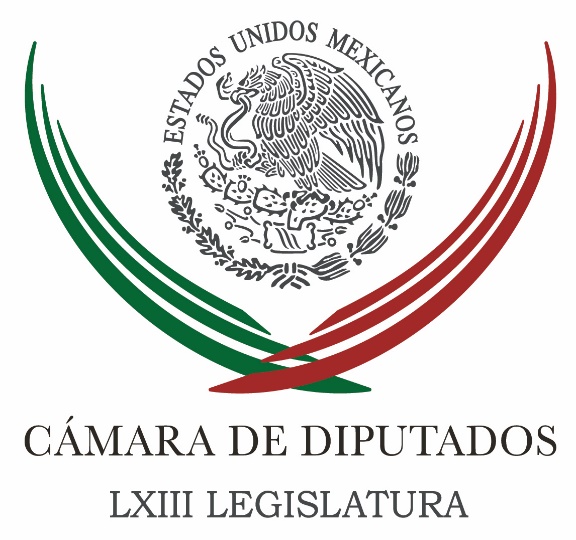 Carpeta InformativaTercer CorteResumen: Ejecuciones extrajudiciales en Tanhuato, reflejo de crisis en materia de derechos humanos: Marko CortésPor mentir sobre Tanhuato, Sales y Galindo deben comparecer: MorenaDiputados panistas invitan a Nuño y Narro a su reunión plenariaSi fracasa diálogo con CNTE, usaremos la fuerza: SalesNombran a dos nuevos directivos de PemexCon educación y empleo avanzará combate a la delincuencia, señala PRDGobierno federal debe evitar reducir presupuesto a la educación: GraueDescuentos y despidos a maestros que no inicien ciclo escolar: gobierno de Oaxaca19 de agosto de 2016TEMA(S): Trabajo Legislativo FECHA: 19/08/16HORA: 14:55NOTICIERO: Enfoque.comEMISIÓN: Tercer CorteESTACION: InternetGRUPO: NRMEjecuciones extrajudiciales en Tanhuato, reflejo de crisis en materia de derechos humanos: Marko CortésSergio Perdomo, reportero: Ante los resultados del informe de la Comisión Nacional de Derechos Humanos sobre el caso Tanhuato, Michoacán, el coordinador del Grupo Parlamentario del Partido Acción Nacional, Marko Cortés Mendoza, dijo que, sin duda, es el reflejo de que México atraviesa por una crisis en materia de derechos humanos.Cortés Mendoza aseguró que las ejecuciones extrajudiciales -que están prohibidas en la ley- son reflejo de un alto grado de descomposición de los cuerpos policiacos y sólo evidencian a gobiernos autoritarios que debieron haber quedado superados en pleno siglo XXI.“Es inadmisible que en un régimen democrático como el que aspiramos a construir en México se sigan presentando hechos de barbarie”, reprochó.La CNDH determinó en su investigación que elementos de la Policía Federal ejecutaron extrajudicialmente a 22 de los 42 civiles muertos durante el enfrentamiento entre fuerzas federales y elementos del Cártel Jalisco Nueva Generación en donde, además, murió un policía federal.“El informe de la CNDH confirma la incapacidad y falta de preparación de los cuerpos policiales para enfrentar situaciones difíciles, ya sea contra el crimen organizado o en operativos de seguridad”, lamentó.Adelantó que el GPPAN pretende impulsar una iniciativa de Ley que regule el uso de la fuerza pública con armas, en casos específicos, propuesta que podría ser presentada durante el periodo de sesiones que está por iniciar.Finalmente, Marko Cortés hizo un llamado al PRI y sus aliados en el Congreso para que apoyen la regulación de las fuerzas policiacas en operativos de seguridad, pues de lo contrario seguirán ocurriendo estos dolorosos acontecimientos.TEMA(S): Trabajo Legislativo FECHA: 19/08/16HORA: NOTICIERO: Noticias MVSEMISIÓN: Tercer CorteESTACION: InternetGRUPO: MVSPor mentir sobre Tanhuato, Sales y Galindo deben comparecer: MorenaAngélica Melín, reportera: La fracción parlamentaria del Movimiento de Regeneración Nacional (Morena) en la Cámara de Diputados adelantó que propondrá ante la Comisión Permanente del Congreso de la Unión, un punto de acuerdo para concretar el llamado a comparecer al titular de la Comisión Nacional de Seguridad (CNS), Renato Sales y al comisionado de la Policía Federal, Enrique Galindo.Esto, para que expliquen la postura oficial frente al informe de la Comisión Nacional de los Derechos Humanos (CNDH) sobre el caso Tanhuato, y den explicaciones de por qué mintieron, sentenció la diputada Araceli Damián.“Los informes que da la policía federal son falsos, hay falsedad en los informes. Galindo y Sales tienen que rendir cuentas ante el Congreso por esta situación que muestra lo que acaba de suceder: este deterioro constante, la falta de pericia del Gobierno Federal para manejar asuntos que están relacionados con el combate a la violencia”, dijo.La congresista subrayó que las recomendaciones planteadas por el ombudsman nacional deben servir para que las autoridades admitan su responsabilidad y se comprometan a erradicar la práctica de las ejecuciones extrajudiciales.Damián González indicó que los hechos registrados en Michoacán, en mayo del 2015, representan un grave retroceso en materia de derechos humanos para el país, pues se trata de una actuación propia de la “Guerra Sucia” de los años 70.Lamentó que el actuar de la Policía Federal en México esté marcado por un sistemático proceder en el que se recurre a la ejecución extrajudicial como parte del combate a la delincuencia, como un mecanismo para “aterrorizar” a la población y encima, las autoridades pretendan hacer creer a la población que esto no sucede. “La Policía Federal miente al haber declarado que fue una reacción ante un ataque que recibieron. En realidad, fue un operativo concertado que se dio en lugar de las ocho de la mañana como planteó la Policía Federal, se dio entre seis y siete de la mañana. Hay indicios de que hubo ejecuciones de personas que estaban ya arrodilladas o que iban corriendo y que les dispararon por la espalda, se manipuló la escena del crimen”, apuntó.Reiteró que el comisionado Sales Heredia mintió al afirmar que los policías federales que participaron en el operativo sólo se defendieron, cuando la CNDH confirmó que algunos de los cuerpos de los asesinados tenían huellas de los disparos, pero sus ropas no estaban perforadas.Faltó a la verdad al aseverar que lo sucedido en Tanhuato fue un enfrentamiento, cuando se comprobó que desde un helicóptero se dispararon hasta cuatro mil balas, dijo.La congresista recalcó que al dar un voto de confianza al análisis de la CNDH, también se hace un pronunciamiento a favor de erradicar la ola de ejecuciones forzadas en que ha incurrido la Policía Federal.Es entendible que al combatir al crimen organizado, los policías federales estén listos para repeler los ataques y defenderse, pero lo que sucedió en Michoacán fue una intervención directa contra presuntos delincuentes que, puntualizó, por más que hayan infringido la ley, tenían derecho a ser sometidos a un proceso judicial, no a una ejecución forzada. TEMA(S): Partidos PolíticosFECHA: 19/08/16HORA: 17:09NOTICIERO: Noticias MVSEMISIÓN: Tercer CorteESTACION: Online:GRUPO: Noticias MVS0Diputados panistas invitan a Nuño y Narro a su reunión plenariaAngélica Melin Campos, reportera: El líder parlamentario del Partido Acción Nacional (PAN) en la Cámara de Diputados, Maro Cortes, anunció que a la reunión plenaria que se llevará a cabo del lunes 22 al miércoles 24 de agosto en Cuernavaca, Morelos, acudirán como invitados especiales los titulares de las secretarías de Educación Pública (SEP), Aurelio Nuño; y de Salud (SSA), José Narro.El legislador fue cauto al no hablar de la propuesta panista para asumir la Mesa Directiva de San Lázaro en el segundo año de la LXIII Legislatura.Para no referirse al tema, afirmó que este sigue a discusión y posiblemente durante la plenaria se tome la decisión final, de modo que todavía no hay un nombre qué anunciar.Los panistas siguen valorando los perfiles de legisladores como el ex presidente del partido, Gustavo Madero, que no cuenta con todo el apoyo de sus compañeros de bancada ni de la dirigencia nacional a cargo de Ricardo Anaya.También se habla de que el sustituto del diputado del Partido de la Revolución Democrática (PRD), Jesús Zambrano, podría ser el actual vicepresidente del recinto parlamentario, Javier Bolaños.Asimismo, se manejan los nombres de la vicecoordinadora Cecilia Romero; del vicecoordinador Federico Döring; del presidente de la Comisión de Régimen, Reglamentos y Prácticas Parlamentarias, Jorge Triana; e incluso, del diputado Eukid Castañón, allegado al gobernador de Puebla, Rafael Moreno Valle.En cuanto a la agenda parlamentaria, el diputado Cortés recordó que en la plenaria, a desarrollarse en Cuernavaca, Morelos, se definirán los temas a impulsar en San Lázaro a partir del próximo 1 de septiembre.Las prioridades, insistió, serán el tema presupuestario y cómo se reactiva la economía nacional; posibles reformas en materia fiscal; y una agenda sobre desarrollo social.Con el titular de Educación, puntualizó, se hablará del inicio del ciclo escolar en los estados de Chiapas, Guerrero, Oaxaca y Michoacán.De igual modo, se fijará la posición que los panistas asumirán frente a la presentación del informe de gobierno del Presidente de la República, donde destacarán el amplio rechazo social al Primer Mandatario; así como los resultados negativos de la presente administración en materia social, económica, de seguridad y de derechos humanos. dlp/mTEMA(S): Información GeneralFECHA: 19/08/16HORA: 16:40NOTICIERO: Milenio.comESTACIÓN: Online GRUPO: Milenio0Si fracasa diálogo con CNTE, usaremos la fuerza: SalesLa Policía Federal anunció que en el regreso a clases agotará el diálogo con maestros de la CNTE para evitar bloqueos, pero si los realizan, la fuerza será utilizada dentro de protocolos permitidos.NOTIMEX.- Ciudad de México. La Policía Federal anunció que agotará el diálogo con maestros para evitar bloqueos, pero si los realizan la fuerza será utilizada dentro de protocolos permitidos.La Policía Federal agotará el diálogo para evitar que el magisterio disidente realice bloqueos al inicio del ciclo escolar 2016-2017, y sólo en caso de que éste fracase se hará uso prudente y legal de la fuerza, dijo el comisionado Nacional de Seguridad, Renato Sales Heredia.En rueda de prensa, Sales Heredia aclaró que ello no significa que se abusará de la fuerza, sino que "nos acogeremos a nuestros protocolos y actuaremos conforme a ello".Reiteró su llamado al Congreso de la Unión a legislar para crear una Ley General sobre el Uso de la Fuerza, que permita actuar con plena legitimidad en el caso de manifestaciones, por parte de los tres órdenes de gobierno.Señaló que sin esta ley, "lo que hacemos ahora es extenuar el diálogo, agotarlo y una vez hecho ello actuar en consecuencia, porque el Estado mexicano no puede permitir la afectación a derechos de tercero (se) hará uso legal y prudente de la fuerza cuando sea necesario", reiteró.CNDH exhorta al diálogoHay que buscar rutas de diálogo, atención y que propicien esquemas que no lleven bajo ningún contexto a la confrontación, señaló la titular de la CDHDF, Perla Gómez Gallardo, ante el anunció de la CNTE de impedir el inicio de clases el próximo lunes 22 de agosto y que de realizarse se hará uso de la fuerza pública para permitir el inicio del ciclo escolar por parte del gobierno federal.Hizo hincapié en que la violencia "provenga de quien provenga" no comunica y siempre es importante privilegiar el diálogo y "es doble responsabilidad de la autoridad" propiciar los mejores esquemas para que se abran los espacios plurales, como se está haciendo actualmente, a través de foros y se escuchen todas las voces para que en su momento se tome una decisión en el interés de las niñas y niños de México."Insisto en no a la criminilización de una protesta, no a la restricción de la libertad de expresión, siempre en un entorno pacífico y de diálogo", toda vez que a pesar de que estos puntos le corresponden a la autoridad federal, trastoca la propia Ciudad de México; por lo que la Comisión observará que se garantice y se trate de dar la menor afectación a las personas por las manifestaciones.Instó a que se busquen mejores salidas ante los reclamos toda vez que "son situaciones que tienen un sustento por lo cual las partes lo están exigiendo" y en ese sentido se debe tener un visión de derechos humanos sin "posturas radicalizables de sí ni no", al contrario, diálogo, revisión y en su momento una rendición de cuentas a la sociedad de cómo se están tomando los acuerdos y cómo va a ayudar en un contexto del sistema educativo.   Jam/mTEMA(S): Información GeneralFECHA: 19/08/16HORA: 15:18NOTICIERO: La Jornada.comEMISIÓN: Tercer CorteESTACION: Online:GRUPO: La Jornada.com0Nombran a dos nuevos directivos de PemexIsrael Rodríguez, reportero: En sesión presidida por el secretario de Energía, Pedro Joaquín Coldwell, el Consejo de Administración de Petróleos Mexicanos (Pemex) aprobó hoy los nombramientos de Carlos Murrieta Cummings como director general de Pemex Transformación Industrial (TRI), a partir del 1 de septiembre, y de Rodrigo Becerra Mizuno como director corporativo de Procesos de Negocio y Tecnología de Información, a partir del 5 de septiembre.Murrieta Cummings es ingeniero químico por la Universidad Iberoamericana. Desde 2009 hasta abril de 2015 se desempeñó como director corporativo de Operaciones de Pemex, donde, entre otras funciones, tuvo a su cargo la planeación estratégica de la empresa, la coordinación operativa de los entonces organismos subsidiarios, la consolidación e implementación de estrategias de suministro, así como las políticas institucionales de desarrollo sustentable y responsabilidad social.Antes de ello y durante dieciocho años, trabajó para McKinsey & Co., firma consultora en la que desempeñó distintos cargos hasta alcanzar el nivel de socio director. A la fecha era asesor del sector energético para la empresa Sendero y consultor de negocios independiente.Por su parte, Becerra Mizuno es licenciado en Economía y Relaciones Internacionales por la Universidad de Boston. Cuenta con una maestría en Administración de Empresas por la Tuck School of Business at Dartmouth College de New Hampshire, Estados Unidos.Especializado en desarrollo de nuevos negocios e implementación de soluciones tecnológicas, Becerra Mizuno ha sido gerente global del sector público, de 2006 a 2008, director ejecutivo de Industria de Gobierno Global, de 2008 a 2012 y director general de Sector Público Región Asia, de 2012 a la fecha, todo ello para Microsoft Corporation. En el 2001 fue asesor del secretario de Hacienda y Crédito Público. dlp/mTEMA(S): Partidos PolíticosFECHA: 19/08/16HORA: 18:13NOTICIERO: La Crónica.comESTACIÓN: Online GRUPO: Crónica0Con educación y empleo avanzará combate a la delincuencia, señala PRDNOTIMEX.- El avance en la lucha contra la inseguridad y la delincuencia se logrará a través de promover la educación y el empleo, aseguró la presidenta nacional del Partido de la Revolución Democrática (PRD), Alejandra Barrales.“La visión del PRD, la visión de la izquierda es ir a la causa, es que haya educación, que haya empleo, que haya servicios de salud para las familias, y esa es la forma en la que vamos a lograr que los jóvenes no vayan a la delincuencia”, expuso.Entrevistada en el marco de una reunión que sostuvo con quienes integrarán la Asamblea Constituyente por el PRD, Barrales Magdaleno indicó que en materia de seguridad se requiere “ir a la causa del problema”.“No lo vamos a hacer con el Ejército en las calles, no lo vamos a hacer con más patrullas, con más armas, y esa es la visión que está clara que no ha resuelto y no va a resolver los problemas del país”, enfatizó la dirigente partidista.La presidenta nacional del partido del sol azteca sostuvo que la Ciudad de México “sigue siendo el territorio más seguro de este país”, a pesar de que temas relacionados con el narcotráfico y la delincuencia “atraviesan todo el país”.Asimismo aseveró que el trabajo que han realizados los gobiernos emanados de la izquierda en los últimos 18 años debe reconocerse, “porque es lo que nos permite blindar, de alguna manera, todavía a la Ciudad”, pues fuera de ella los problemas son “más agudos”.   Jam/mTEMA(S): Información GeneralFECHA: 19/08/16HORA: 17:56NOTICIERO: La Jornada en líneaESTACIÓN: Online GRUPO: Jornada0Gobierno federal debe evitar reducir presupuesto a la educación: GraueCiudad de México. El rector de la UNAM, Enrique Graue Wiechers, llamó este viernes a levantar la voz para evitar que fructifiquen las tentaciones de las mentes financiero-tecnocráticas, que plantean reducir el presupuesto a la educación, el arte y la cultura para el ejercicio presupuestal del 2017.Estas medidas, agregó, no son convenientes para el país, pues el arte y la cultura son fundamentales para la estabilidad social.México tiene grandes desigualdades y es en ese contexto donde siempre hay mentes financiero-tecnocráticas con el deseo de hacer recortes presupuestales, y con frecuencia donde se dan con menor impacto social es en la cultura, dijo.“El año pasado el presupuesto destinado a la cultura fue del 1.2 por ciento del producto interno bruto (PIB) y este año del 0.9. Por ello, es forzoso que insistentemente levantemos la voz para decir que es necesario más presupuesto federal para la educación, la cultura y las artes”, declaró en la inauguración del Programa de Posgrado en Artes y Diseño en Artes de la UNAM, que impartirá la Facultad de Artes y Diseño (FAD) en conjunto con la Universidad de las Artes de Aguascalientes (cuatro maestrías y un doctorado).Ante el gobernador de ese estado, Carlos Lozano de la Torre, el rector Graue destacó que la cultura produce ingresos. De acuerdo a datos del INEGI de junio pasado, el sector cultural generó el 2.8 por ciento del PIB y más de un millón 250 mil empleos, dijo.La lucha en defensa del presupuesto no será sencilla, advirtió, pero habrá que insistir en que México debe de seguir creciendo en estos rubros, pues la cultura y las artes nos permiten imaginar, pensar y soñar que podemos ser distintos.Graue Wiechers también celebró el trabajo en conjunto con la Universidad de las Artes, pues reconoció que es a través de convenios y la colaboración con las instituciones educativas y de cultura de los estados como la UNAM fortalece su carácter nacional.El Programa de Posgrado en Artes y Diseño en Artes de la UNAM se impartirá en la Universidad de las Artes, que forma parte del Macro Espacio para la Cultura y las Artes (MECA).   Jam/mTEMA(S): Información GeneralFECHA: 19/08/16HORA: 16:25NOTICIERO: 24 HORASEMISIÓN: Tercer CorteESTACION: Online:GRUPO: 24 HORAS0Descuentos y despidos a maestros que no inicien ciclo escolar: gobierno de OaxacaRedacción 24 HORAS: Los maestros que no inicien el ciclo escolar el próximo lunes 22 de agosto se les aplicarán descuentos y despidos, afirmó el secretario general de Gobierno de Oaxaca, Carlos Santiago Carrasco.“La ley sigue vigente y se seguirá aplicando. Hacemos un llamado a los maestros para que hagan conciencia e inicien este ciclo escolar por el bien de los niños”, dijo previo al anuncio de la Ceremonia de destrucción de armamento por parte de la Secretaría de la Defensa Nacional (Sedena).Indicó que más de tres mil escuelas han confirmado que iniciarán el ciclo escolar como marca el calendario de la Secretaría de Educación Pública (SEP).Detalló que hay más de cuatro mil policías estatales y dos mil federales para evitar posibles enfrentamientos entre padres que sí quieran que inicio el ciclo escolar y los maestros disidentes.“No aplicaremos la fuerza para llevar a los maestros a las escuelas. Los elementos de seguridad resguardarán el estado para evitar confrontaciones”. dlp/m